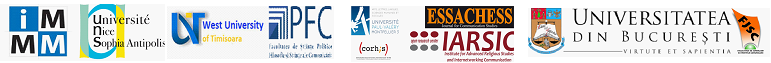 A  P  E  LAl XXII-lea colocviu bilateral franco-român, în domeniul științelor informării și ale comunicăriiAppel à communication22e Colloque bilatéral Franco-Roumainen Sciences de l’Information et de la CommunicationPolitique et religion au défi de la communication numériqueUniversité de l’Ouest de Timişoara, 8-10 Juin 2017L’intérêt manifesté des Sciences de l’Information et de la Communication pour l’impact actuel des nouvelles technologies numériques dans les domaines individuel et social recouvre un certain nombre de problématiques majeures dont celles concernant le politique et le religieux qui revoient à des bouleversements surprenants non seulement en plan symbolique et fonctionnel, mais aussi en termes de structuration et action sociales. Sous la pression du développement galopant des nouvelles technologies numériques de l’information et de la communication, mais aussi en proie à leurs propres besoins intrinsèques de performance dans le champ de la communication, le politique et le religieux induisent des transformations sociales profondes à la faveur d’un nouvel ordre idéologique. Internet, Facebook, youtube, Instagram, Linkedin, Pinterest, Tweeter, Whats up, tablettes, smartphones, etc. sont en train de changer non seulement la manière de faire de la politique, la façon de pratiquer la religion ou les règles qui organisent les rapports entre le politique et le religieux, mais aussi les contenus mêmes de la politique et de la religion en imposant aux mondes démocratiques un nouveau cadre rendu incontournable par la technique pour penser l’articulation entre le politique et le religieux.Cette 22e édition du colloque international franco-roumain vise à mettre en exergue les mutations induites par les nouvelles formes numériques de communication politique et religieuse comme paradigme de sens de l’actualité médiatisée et de la médiatisation de l’information. Dans cette perspective, les propositions de communication porteront sur:  le politico-religieux: phénomènes associés et distincts dans la communication numériquela compréhension du religieux par le politique dans les conditions de la généralisation de la communication numérique  le sens  du politique sans religion dans le contexte de la communication numériquela communication numérique du religieux hors du politiquela communication numérique comme phénomène politique instituant et phénomène religieux institutionnalisantla communication politico-religieuse numérique : pouvoirs, conflits, normesla détermination religieuse dans la communication politique numériquela communication religieuse numérique rendue possible par le politiquele référentiel de l’humanité dans la communication numérique du politique et du religieuxl’institutionnalisation de la communication politico-religieuse numériquele système de croyances déterminant dans la communication numérique politique et religieuse la communication politico-religieuse numérique et l’émancipation du politiqueLes propositions (deux pages) devront être envoyées à : gheorghe.clitan@e-uvt.ro, mcoman53@yahoo.com (côté roumain) et à essachess@gmail.com et marciarogeriog@hotmail.com (côté français) selon le calendrier ci-dessous. Les textes feront l’objet d’une sélection en double aveugle par le comité scientifique du colloque sur versions courtes pour la communication (qui inclut un professeur français et un professeur roumain). En vue de la publication des actes, les textes sur versions longues seront retenus selon une sélection conjointe en double aveugle également, par le comité scientifique du colloque. Les actes du colloque seront publiés aux éditions Iarsic sous le patronage de ESSACHESS et seront soumis en vue du référencement à des bases de données internationales parmi lesquelles ISI Thomson Web of Science, SCOPUS ELSEVIER etc.Frais d’inscription : le colloque bilatéral est traditionnellement gratuit et sans frais d’inscription. Chaque participant finance seulement son déplacement et son hébergement. Une partie des frais de restauration est prise en charge par les organisateurs.Frais de publication pour les communications retenues: 50 euros / communication retenue pour publication.Calendrier 31 janvier 2017 -  soumission de la proposition de communication en français sous forme d’un résumé d’environ 400 mots espaces compris comportant 5 mots-clés. La proposition doit être accompagnée des noms, affiliations et adresses e-mail de tous les auteurs.10 février  2017 - notification des résultats par e-mail15 avril 2017 - soumission du texte complet de la communication1er mai 2017 - notification des résultats de l’évaluation du texte complet par emailComité d’organisation en FrancePour I3MNicolas Pélissier (PR I3M, Université de Nice Sophia Antipolis, France)Marcia Rogerio Grilo (MCF,I3M, Université Porto Alegre Portugal)Pour Iarsic-CTS du CorhisMihaela-Alexandra TUDOR (MCF HDR, IARSIC-CTS du Corhis EA 7400, Université Paul Valéry), Adela BURCEA (doctorante, IARSIC-CTS du Corhis EA 7400, Université Paul Valéry), Agnos HERTELIU (doctorant, IARSIC-CTS du Corhis EA 7400, Université Paul Valéry)Comité d’organisation en RoumanieGheorghe Clitan, (PR, PFC, Université de l’Ouest de Timisoara, Roumanie), Simona Bader (LECT, PFC, Université de l’Ouest de Timisoara, Roumanie), Oana Barbu (LECT, PFC, Université de l’Ouest de Timisoara, Roumanie), Ana-Maria Benea (DR, Université de l’Ouest de Timisoara, Roumanie), Stefana-Oana Ciortea-Neamtiu (LECT, PFC, Université de l’Ouest de Timisoara, Roumanie), Bianca Dramnescu (DR., Université de l’Ouest de Timisoara, Roumanie), Maria Micle (LECT, PFC, Université de l’Ouest de Timisoara, Roumanie), Tamara Petrova (LECT, PFC, Université de l’Ouest de Timisoara, Roumanie)Responsables scientifiques Responsables scientifiques pour la France :Pour I3M : PR Nicolas Pelissier (PR I3M, Université de Nice Sophia Antipolis, France)Pour IARSIC-CTS (Corhis EA 7400): MCF HDR Mihaela Alexandra TUDORResponsables scientifiques pour la Roumanie :Pour UVT: Gheorghe Clitan, (PR, PFC, Université de l’Ouest de Timisoara, Roumanie) Pour UB: Mihai Coman (PR, FJSC, SPARTA, Roumanie)Comité scientifique Christian Agbobli, (PR UQAM, Montréal, Canada)Stefan Bratosin (PR, IARSIC-CTS du CORHIS, Université Paul Valéry de Montpellier 3, France)Gheorghe Clitan (PR, PFC, Université de l’Ouest de Timisoara, Roumanie)Mihai Coman (PR, FJSC, SPARTA, Roumanie)Eric Dacheux (PR, Université Blaise Pascal Clermont Ferrand, laboratoire COMSOL, France)David Douyère (PR, Prim, IUT de Tours, Université François-Rabelais, France)Catherine Ghosn (MCF HDR, IDETCOM, Université Paul Sabatier de Toulouse, France)Philippe J. Maarek, (PR UPEC, ISCC/CNRS Paris, France)Elena Golopentia Matei (PR, FJSC, Université de Bucarest)Florin Lobont (MCF, PFC, Université de l’Ouest de Timisoara, Roumanie)Ionel Narita (PR, PFC, Université de l’Ouest de Timisoara, Roumanie)Nicolas Pelissier (I3M, Université de Nice-Sophia Antipolis, France)Alexandru Petrescu (MCF, PFC, Université de l’Ouest de Timisoara, Roumanie)Paul Rasse (PR UNS, I3M, France)Robert Reisz (PR, PFC, Université de l’Ouest de Timisoara, Roumanie)Silviu Rogobete (PR, PFC, Université de l’Ouest de Timisoara, Roumanie)Haytham Safar (PR, CERM, Université de Mons, Belgique)Laurențiu Tănase (PR, FT, Université de Bucarest)Marcel Tolcea (PR, PFC, Université de l’Ouest de Timisoara, Roumanie)Mihaela-Alexandra Tudor (MCF HDR, IARSIC-CTS du CORHIS, Université Paul Valéry de Montpellier 3, France)Lieu d’accueil du colloqueUniversitatea de Vest, TimișoaraBulevardul Vasile Pârvan,nr. 4, Timișoara, România